Curriculum Frameworks Policy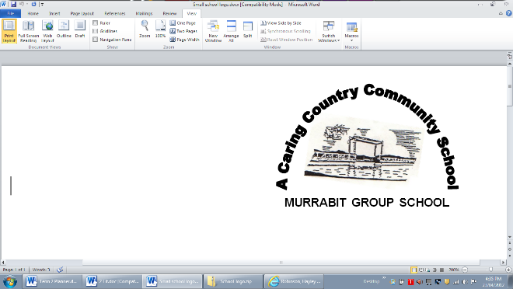 PURPOSE                             Murrabit Group School ensures the implementation of the Victorian Curriculum and the Victorian Early Years Learning and Developmental Framework (VEYLDF). This provides Prep to Year 6 students with a sequential curriculum framework for their learning, including measures of learning achievement to assess student performance against the expected standards of their year level.OBJECTIVEMurrabit Group School optimises student learning in a manner consistent with departmental requirements and locally identified needs.POLICYMurrabit Group School provides a comprehensive curriculum with a strong focus on literacy and numeracy.The curriculum shall be collaboratively planned, assessed and reflected upon by all teachers. This includes school planning teams that focus on literacy, numeracy and the integration of learning areas and capabilities.The staff is focused on continuous analysis of a range of data around school improvement.Every child’s academic progress shall be closely monitored and teachers should implement best practices, using a variety of evidence based instructional and curriculum techniques to ensure that learning is targeted and that children are engaged with their learning. School Council has the opportunity to provide input as part of the Annual Implementation Plan (AIP). A staff member is assigned accountability for leading the curriculum approach and ensuring compliance with Department of Education timelines and reporting requirements.Professional development opportunities will be provided, as well as personal professional development plans that cater for curriculum understanding an implementation needs of each staff member.The community will be kept informed of the Curriculum through a range of forums, which may include Facebook, curriculum celebrations, and the school newsletter.Our strategic plan incorporates assessments of existing curriculum areas against the Victorian Curriculum, and requires staff collaboration to achieve consistency with curriculum implementation and transitions.All teachers are required to provide lessons based on student needs using agreed planning templates, assessment tools and session structures. This is reviewed regularly at staff meetings.Allocation of hours for each subject area will be in line with the DET recommendations. The School will comply with all DET guidelines in regards to the length of student instruction time in Victorian schools and provides at least 25 hours of face-to-face student instruction per week. The current school timetable in structured into three sessions of a 2 hour morning block, 2hr middle and 60 minute afternoon block. The breakdown of the weekly cycle is as follows.https://www.vcaa.vic.edu.au/Documents/viccurric/RevisedF10CurriculumPlanningReportingGuidelines.pdf is the DET reference document usedHomeworkThe school has a policy that homework is set to complement classroom learning, to foster good study habits and provide students an opportunity to take accountability for their own learning. Homework guidance is issued by the classroom teacher at the start of each year outlining the nature and extent of homework to be completed which will not exceed 30 minutes up to Grade 4 and 45 minutes for Grade 5/6 per week.Homework is to be set by classroom Teachers appropriate to each student’s skill level and classroom activities.Reporting To accurately and comprehensively report student performance in a timely manner.Student achievement is measured and reported to students, parents, Department of Education and the wider community against the Victorian Curriculum, the Framework and ABLES achievement standards, in each learning area.All staff participate in the collection of student achievement data, and staff have input into decisions resulting from interpretations of student achievement data.We participate in NAPLAN to gain information for staff, parents and students on students’ progress in relation to the Victorian Curriculum. Each year parents are provided with at least two written reports on student achievement, indicating progress in all key learning areas.Formal opportunities for parent/teacher interactions are provided twice per year – the first in term one and the second is flexible. Review CycleThis policy was last ratified by School Council March 2021Prep to Year 2Prep to Year 2Prep to Year 2Prep to Year 2PrepPrepYear 1-2Year 1-2DomainMinutes Per WeekDomainMinutes Per WeekEnglish720English720Mathematics300Mathematics300Integrated Inquiry Studies               including The Humanities90Integrated Inquiry Studies           including The Humanities90The Arts (Music, Visual Art)120The Arts (Music, Visual Art)120Languages (Italian)30Languages (Italian)30Health, Physical Education and Well Being120Health, Physical Education and Well being120Science60Science60Digital Technologies30Digital Technologies30Years 3-6Years 3-6Years 3-6Years 3-6Year 3-4Year 3-4Years 5-6Years 5-6DomainMinutes Per WeekDomainMinutes Per WeekEnglish705English675Mathematics300Mathematics300Integrated Inquiry Studies               including The Humanities90Integrated Inquiry Studies               including The Humanities90The Arts (Music, Visual Art)120The Arts (Music, Visual Art)150Languages (Italian)45Languages (Italian)45Health, Physical Education and Well being180Health, Physical Education and Well being180Science60Science60